Муниципальное бюджетное дошкольное образовательное учреждение «Детский сад общеразвивающего вида № 99» муниципального образования города БратскаПЛАН кружка по бисероплетению«Бусинка»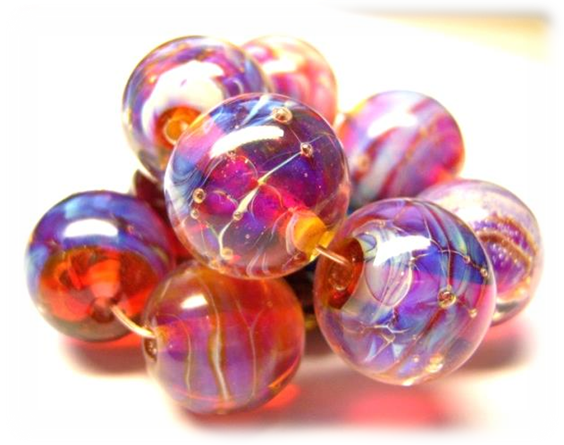 Составила: Гилева Ольга Борисовна, воспитатель 1 квалификационной категории2014/2016 г.г.Пояснительная записка.	План работы кружка по бисероплетению является комплексом занятий художественно-эстетической направленности и способствует развитию мелкой моторики рук.	Приходя в школу, дети часто испытывают трудности с письмом в связи с неразвитостью мелкой моторики пальцев рук и недостаточной сформированностью зрительно-двигательной координации.	Для развития тонкой ручной координации важно, чтобы ребёнок систематически занимался разнообразными видами ручной деятельности. Моторика пальцев рук может эффективно развиваться при плетении из бисера. Такое занятие доступно и полезно для неокрепших детских рук. А главное, поделка из бисера всегда выглядит ярко, эффектно, может быть использована в качестве подарка, украшения помещения, как игрушка.	Данный план предусматривает работу с детьми 5-7 года жизни по развитию мелкой моторики рук. Цель: развитие мелкой моторики средствами бисероплетенияЗадачи: - развитие эстетического вкуса-развитие внимания, мышления-развитие мелкой моторики руки-навыков элементарной учебной деятельности: усидчивости, самостоятельности, умения задавать вопросы.	Работа построена на игровом и познавательном материале, с использованием разнообразных методов и приёмов работы с детьми дошкольного возраста.	К концу года дети должны научиться делать плоские и объёмные изделия из бисера, бус и риса, используя методы «навстречу», «туда-обратно» и вводить дополнительную проволоку для плетения. Работа рассчитана на 1 занятие в неделю продолжительностью 30 мин. Работа проводится по подгруппам из 6-7 человек (с 1 октября до конца мая).Структура занятия:1) вводная часть: загадка, сюрпризный момент, просмотр мультфильма, чтение сказки.2) основная часть: рассматривание схем, образцов, выбор материала, знакомство с приёмами плетения, само плетение, гимнастики.3) заключительная часть: анализ работ, оформление работы, выставка.План работы по бисероплетению( первый  год обучения)НоябрьВводноеЦель: знакомство с материалами по бисероплетениюМотылёкЦель: знакомство с техникой плетения «навстречу»МотылёкЦель: изготовление крыльев с использованием условной меркиТравкаЦель: знакомство с техникой плетения «навстречу»ДекабрьЦветокЦель: изготовление лепестков с использованием условной мерки.СолнцеЦель: знакомство с техникой плетения «туда-обратно»3-4) СтрекозаЦель: закрепление техники плетения «навстречу», пользование условной меркойЯнварьОформление картины «Воспоминание о лете»Цель: составление композиции из имеющегося материалаГусеницаЦель: закрепление техники плетения «навстречу»Божья коровкаЦель: закрепление техники плетения «навстречу»Февраль    1-2) Муха-цокотухаЦель: закрепление счёта до 10.    3-4) ПаучокЦель: закрепление счёта до 10, техники плетения"туда-обратно"Март    1-2) ПаутинаЦель: умение работать с мелким бисером    3-4) ПчёлкаЦель: закрепление техник плетенияАпрель    1-2) МуравейЦель: знакомство со схемой плетения ГусеницаЦель: закрепление приёма "навстречу"МуравейникЦель: бисер на пластилине.МайБерёзаЦель: бисер на пластилине  2-3) Берёзовые веткиЦель: комбинирование риса и пайеток.Оформление картины "Приключения муравьишки" Перспективный план кружка по бисероплетению(второй год обучении)                                                          ОктябрьЦель: закрепить счет до 10. Упражнять в приеме плетения "навстречу". № 1-2: Морской конёк№ 3-4: рыба-окунь                                                       НоябрьЦель: закрепить приём "навстречу" и "туда-обратно".№ 1-2: Рыба-парусник№ 3-4: Марлин-рыба-клоунДекабрьЦель: поупражнять в приёме "навстречу". Познакомить со способом плетения на дополнительной проволоке. № 1-2: Дори-рыба-бабочка№ 3: водоросли № 4: оформление картины "Подводные жители".ЯнварьЦель: изготовление по схеме, закрепление умения вводить в работу доп. проволоку.№ 1: Майский жук№ 2-3: Дюймовочка№ 4: 2 Мотылька, поясок                                                      ФевральЦель: упражнять в работе со схемой. № 1: Лист кувшинки№ 2: Создание картины по сказке «Дюймовочка»Цель: знакомство с объёмным плетением№ 3: Сердечко № 4: Колечко                                                         МартЦель: изготовление украшений, объединяя разные материалы(рис, бусы, бисер) № 1: Браслет из риса№ 2: Бусы№ 3-4: СерьгиАпрель-МайЦель: работа по схеме, оформление поделки с помощью бумажной ленты, цемента.№ 1-2: Цветущее дерево№ 3-4: Фруктовое деревоЛитература.Кузьмина Т.А, Кузьмина Е.В. «Бисер для девочек» - М.:ООО ТД «Издательство Мир книги»Кузьмина Т.А, Кузьмина Е.В, Морозова Ю.Н. «Игрушки из бисера» - М.: ООО ТД «Издательство Мир книги»Гулидова О.В. «Деревья из бисера» АСТ-ПРЕСС КНИГА 2011г.Андерсен Г.Х. «Дюймовочка», Детская литератур, 1997 г.М/Ф «В поисках Немо» («Дисней», 2012 г.)Зайцев В.Б.  «Поделки из бисера» Издательство «Рипол классик», Москва, 2011 г.7) «Фигурки из бисера» Лоран Катио Издательство "Контэнт" 2010 г.Список детей на 2015-2016 г.г.:1) Андреева Юля                                              2) Васеева Лиза               3) Ворох Кирилл           4) Верховская Геля5) Лужнецкий Женя6) ЛубашевЯрик7) Мисько Алевтина                    8) Носова Катя9) Панфилова Соня10) Ращенко Лера11) Сирота Вика12) Солдатова Геля13) Филиппов Егор14) Шпарук МашаСписок детей на 2014-2015 г.1) Андреева Юля                 10) Носова Катя2) БраславецКрестина         11) Панина Соня3) Балашов Сава                   12) Панфилова Соня4) Васеева Лиза                    13) Примакова Поля5) Ворох Кирилл                  14) Саламов Рома6) Верховская Геля              15) Сирота Вика7) Лужнецкий Женя            16) Солдатова Геля8) ЛубашевЯрик                  17) Филиппов Егор9) Мисько Алевтина            18) Шпарук Маша